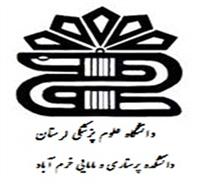 نام و نام خانوادگی                                          شماره دانشجویی                        مرحله تحصیلی: آموزشی                         پژوهشی                    استاد راهنما: عنوان پایان نامه:موضوع درخواست:           تاریخ:         امضاء دانشجو                  نظرکارشناس تحصیلات تکمیلی:درخواست نامبرده با توجه به موضوع به: معاونت آموزشی     معاونت پژوهشی       مدیر گروه        استاد راهنماجهت اظهار نظر ارجا ع گردید.مستندات پیوست: دارد              ندارد                              تاریخ                   امضاء کارشناس تحصیلات تکمیلینظر مدیر گروه:                                                                                                    تاریخ                     امضانظر استاد راهنما:                                                                                                     تاریخ                     امضا نظریه معاونت آموزشی/معاونت پژوهشی                                                                                                     تاریخ                     امضادرخواست خانم/ آقا                              در شورای تحصیلات تکمیلی مورخ                                 مطرح و مقرر گردید.فرم شماره 8فرم تقاضای دانشجویان مقطع دکتری